       Alya Gözaçan Tekstil Sanayi ve Ltd.Şti.               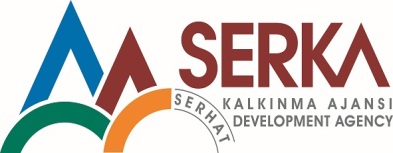 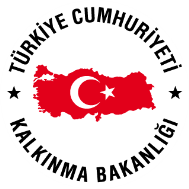    MAL ALIMI İHALE İLANI	Alya Gözaçan Tekstil Sanayi ve Ticaret Ltd Şti. Serhat Kalkınma Ajansı İktisadi Gelişme Mali Destek Programı - 4 kapsamında sağlanan mali destek ile Iğdır’da İnsana ve Çevreye Duyarlı Tekstil Üretimi Yapılıyor projesi kapsamında Ergenekon Mah. Alican Yolu Kavşağı Karakoyunlu/IĞDIR adresinde TRA2-14-İGMD04-0055 referanslı proje için mal alımı ihalesi sonuçlandırmayı planlamaktadır.Lot-1:Forklift (1 Adet)Lot-2:Kompresör  (1 Adet)Lot-3: Tekstil Makinaları (Konfeksiyon) ve Yedek Parçaları	İhaleye katılım koşulları, isteklilerde aranacak teknik ve mali bilgileri de içeren İhale dokümanı Ergenekon Mah. Alican Yolu Kavşağı Karakoyunlu/IĞDIR adresinden veya www.serka.gov.tr internet adreslerinden temin edilebilir. Teklif teslimi için son tarih ve saati: 06/01/2015 Salı Saat 14:00,Teslimat Bilgileri; a)  Yetkili Adı/Unvanı: İbrahim DEMİRCAN- Fabrika Müdürüb)  Teslimat Adresi  : Ergenekon Mah. Alican Yolu Kavşağı Karakoyunlu/IĞDIRc)  Telefon numarası : (476) 518 7201d)  Faks numarası     : (476) 518 7203 	Gerekli ek bilgi ya da açıklamalar; www.serka.gov.tr adresinde yayınlanacaktır. 	Teklifler, 06/01/2015 Salı Saat 14:00‘de Ergenekon Mah. Alican Yolu Kavşağı Karakoyunlu/IĞDIR adresinde yapılacak oturumda açılacaktır. 